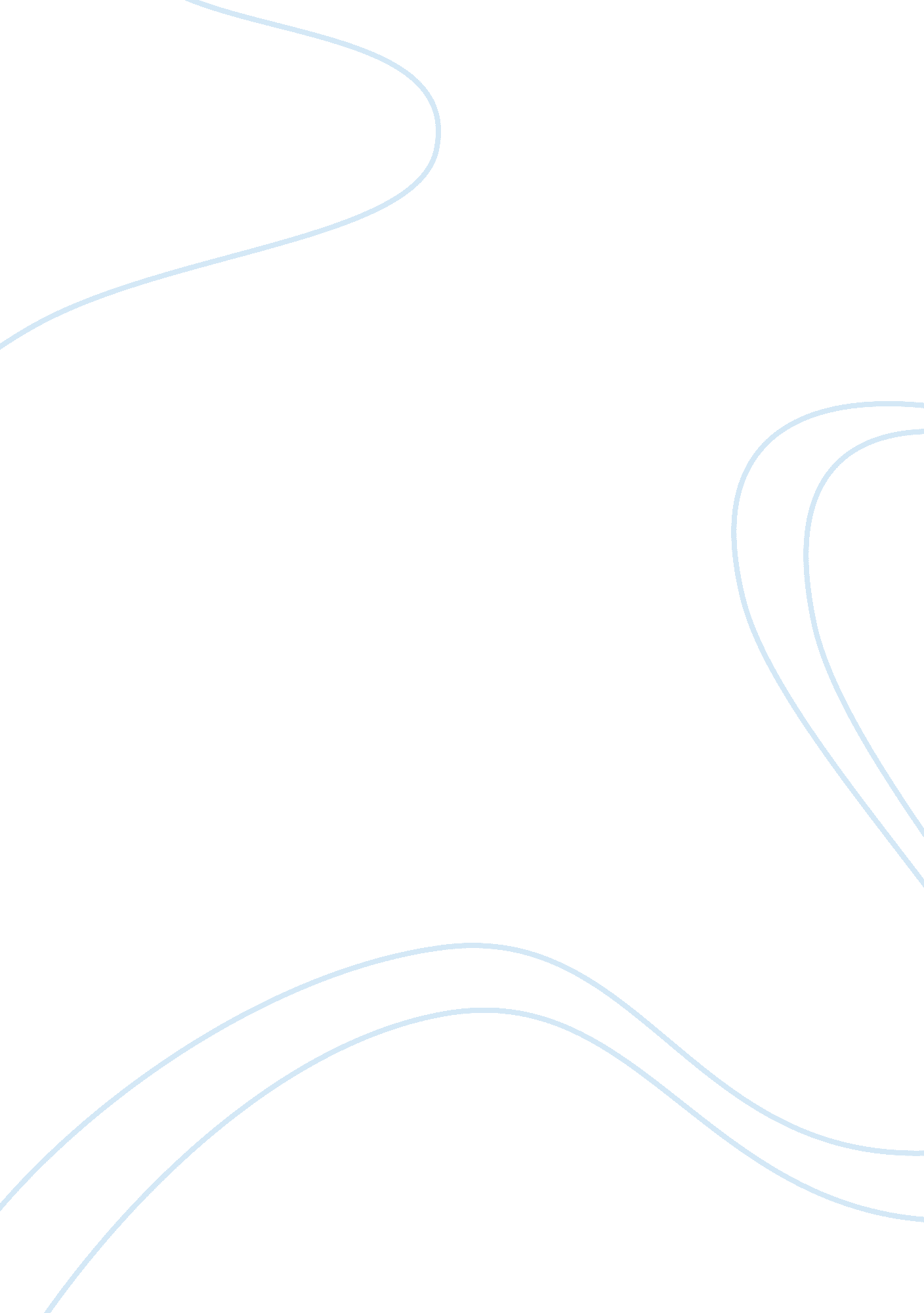 Journals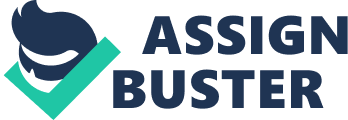 Journals Journal In writing, word selection is a quality that I count as my biggest strength since it allows me to avoid superfluous writing. In addition, I am strong in organizing my work in a logical flow that presents the information to the reader in a simple approach that was easy to understand. Moreover, creativity is a character that I count as strength in writing. In effect, I can easily write on any topic on different subjects. On the other hand, my main weakness in writing is a tendency to believe things easily, which is excessive credulity. In this case, I fail to conduct in-depth research on a topic and rely on the information that was readily available. This makes me provide my readers with information that was not fully factual. 
Journal #2 
Sense 
Abstract________________________________________________concrete 
Hearing 
Loud 
Maximum volume 
I warned them about playing loud music during the party and asked them not to put the stereo on maximum volume since it will attract the local authority. 
Sight 
Clear 
Clean water 
It is important to drink water that is clear since this water is clean and fit for human consumption. 
Touch 
Painful 
Healing Wound 
He accidentally bruised the healing wound using his hands, and it appeared to be painful. 
Journal #3 
1. By the time my mother arrived, almost everybody had left the meeting. 
2. I was able to read the text despite the illegible handwriting. 
3. I am currently reading a novel by Robert Ludlum. 
Journal #4 
Amy Tan’s situation regards the notion of acceptance being through similarity. In this case, the situation leads to the conflict regarding accepting a personality that define an individual or unhappy with oneself because of an individual’s personality. In this case, Amy finds herself in a compromising situation that leads to a struggle. In this struggle, Amy can both sacrifice her identity and pick the identity of another person, or something that does not define the person. In effect, she struggles to determine how to fit in and find acceptance and forgetting her personality. The outcome to this struggle and the situation is that Amy is embarrassed of herself, her family, and her heritage. She cannot appreciate her heritage, but she is embarrassed since she wants to please Robert, which makes her thoughts about diversity blurred. Eventually, the outcome is that Tan was unable to appreciate who she was as she struggled to fit into the Western culture. In this case, she forgoes her traditions, the food, components of her culture, and the festivities that had defined her life. 
Journal #5 
1. I think it will rain tomorrow morning. 
2. It was impressive of her to take the children to school yesterday. 
3. Were it not for him, things would have gone as planned. 
Journal #6 
1. The discourse was a demonstration of the intelligent minds that the university produces. 
2. The man wearing the blue hat instructed everyone to stay behind the police line. 
3. There were two people seated in the lobby when we arrived. 